ΑΔΙΑΒΑΘΜΗΤΟΚΑΝΟΝΙΚΟ1. Εισαγωγικά στοιχεία Ο αγροτικός τομέας διαδραματίζει σημαντικό ρόλο στην ρουμανική οικονομία. Σχεδόν το 20% των Ρουμάνων απασχολούνται με γεωργικές δραστηριότητες, σε σύγκριση με τον μέσο όρο των μελών της Ευρωπαϊκής Ένωσης που είναι μόλις 4%. Οι 2,9 εκατ. ιδιοκτήτες γεωργικών εκτάσεων της Ρουμανίας αντιπροσωπεύουν το ένα τρίτο των γεωργικών εκμεταλλεύσεων της ΕΕ. Δεδομένου ότι το μέσο μέγεθος της εκμετάλλευσης (4,42 εκτάρια ή περίπου 40 στρέμματα) είναι σημαντικά μικρότερο από τον μέσο όρο της ΕΕ, συνεπάγεται ότι πολλές από αυτές τις εκμεταλλεύσεις είναι γεωργικές εκμεταλλεύσεις επιβίωσης και ημι-επιβίωσης που παράγουν για τις οικογενειακές ανάγκες.Το κλίμα και το ανάγλυφο των εκτεταμένων ρουμανικών πεδιάδων είναι πιο ευνοϊκό για την ανάπτυξη των καλλιεργειών σιτηρών, αν και αυτές βρίσκονται επίσης στα Υποκαρπάθια και στη Λεκάνη της Τρανσυλβανίας, όπου καταλαμβάνουν μεγάλο ποσοστό της συνολικής καλλιεργήσιμης γης. Το σιτάρι και το καλαμπόκι είναι πιο σημαντικά και ακολουθούν το κριθάρι, η σίκαλη και η βρώμη. Τα λαχανικά και τα όσπρια —μπιζέλια, φασόλια και φακές— φυτεύονται σε σχετικά μικρά αγροτεμάχια. Τα μπιζέλια είναι η κυρίαρχη καλλιέργεια, ενώ ωριμάζοντας εγκαίρως για μια πρώιμη συγκομιδή, επιτρέπουν μια δεύτερη καλλιέργεια, συνήθως κτηνοτροφικά φυτά, να αναπτυχθούν στο ίδιο έδαφος. Η καλλιέργεια λαχανικών είναι ιδιαίτερα έντονη στην ευρύτερη περιοχή της πρωτεύουσας του Βουκουρεστίου, με εξειδίκευση στην παραγωγή πρώιμων πατάτας, ντομάτας, κρεμμυδιών, λάχανων και πράσινων πιπεριών. Παρόμοιες περιοχές κηπευτικών, βρίσκονται επίσης γύρω από την Τιμισοάρα, το Αράντ, την Κραϊόβα, το Γαλάτσι, τη Βραΐλα και άλλες πόλεις. Οι πιο σημαντικές περιοχές καλλιέργειας πατάτας είναι οι περιοχές Brașov, Sibiu, Harghita και Mures, ενώ άλλες σχετικές καλλιέργειες περιλαμβάνουν τα ζαχαρότευτλα και τους ηλιόσπορους κυρίως στις πεδιάδες του Δούναβη, της Tisa και της Jijia, όπου παράγονται λινάρι, σόγια και καπνός.Η Ρουμανία συγκαταλέγεται επίσης στις κύριες οινοπαραγωγικές χώρες της Ευρώπης. Ειδικεύεται στην παραγωγή κρασιών υψηλής ποιότητας, χρησιμοποιώντας σύγχρονες μεθόδους. Με την ανάπτυξη του τουριστικού εμπορίου, τα κρασιά της γίνονται γνωστά και εκτιμώνται από ένα ευρύτερο διεθνές κοινό. Μεγάλες ποσότητες εξάγονται ετησίως. Οι πιο γνωστοί αμπελώνες είναι στο Odobești, το Panciu και το Nicorești, με τόσο τα λευκά όσο και τα κόκκινα κρασιά να έχουν κερδίσει διάφορα διεθνή βραβεία, ενώ τέλος σε υψόμετρο μεταξύ 300 και 500 μέτρων, οπωρώνες βρίσκονται σχεδόν σε όλες τις πλαγιές των λόφων στις παρυφές των Καρπαθίων. Όσον αφορά στην κτηνοτροφία έχει πολύ μεγάλη παράδοση στη χώρα. Τα πρόβατα μπορούν να εκτρέφονται οπουδήποτε υπάρχει διαθέσιμο γρασίδι, είτε στους αλπικούς βοσκότοπους είτε στην πεδιάδα και την κοιλάδα του Δούναβη. Περίπου τα μισά βοοειδή εκτρέφονται για βόειο κρέας, το οποίο αποτελεί σημαντική εξαγωγή. Στη δεκαετία του 1990, ο κτηνοτροφικός τομέας γνώρισε πολλές από τις ίδιες μειώσεις που σημείωσαν οι καλλιέργειες, ωστόσο, στις αρχές της δεκαετίας του 2000 η τάση αντιστράφηκε και οι εξαγωγές βοείου κρέατος αυξήθηκαν. Τα γαλακτοκομικά προϊόντα αποτελούν επίσης σημαντικό συστατικό της ρουμανικής γεωργίας, όπως και το μαλλί, τα αυγά και το μέλι.Τα ρουμανικά δάση απέδιδαν παραδοσιακά ξυλεία, αλλά από τη δεκαετία του 1990 η έμφαση δόθηκε στα τελικά προϊόντα. Η ξυλεία της χώρας χρησιμοποιείται κυρίως για οικοδομικά υλικά, ινοσανίδες και κατασκευή επίπλων, ενώ τα καλάμια από το δέλτα του Δούναβη παράγουν κυτταρίνη, η οποία χρησιμοποιείται για την κατασκευή ινοσανίδων.Τα ποτάμια της Ρουμανίας, οι λίμνες της —ειδικά η περιοχή γύρω από τη λίμνη Razelm πλησίον της Μαύρης Θάλασσας— και η παράκτια περιοχή της Μαύρης Θάλασσας υποστηρίζουν μια καλά ανεπτυγμένη αλιευτική βιομηχανία. Από τη δεκαετία του 1990, η ζήτηση για ψάρια έχει μειωθεί, κυρίως λόγω της μείωσης του στόλου και των πόρων και της αύξησης της τιμής των ψαριών σε σχέση με άλλα προϊόντα ζωικής πρωτεΐνης. Η μεγαλύτερη ποσότητα ψαριών προέρχεται από τον ποταμό Δούναβη και το μεγαλύτερο μέρος των ετήσιων αλιευμάτων καταναλώνεται φρέσκο. Μεταξύ των ψαριών που βρίσκονται στο δέλτα του Δούναβη είναι ο κυπρίνος και ο λούτσος, μαζί με ψάρια που μεταναστεύουν από τη Μαύρη Θάλασσα, όπως το σκουμπρί του Δούναβη και ο οξύρρυγχος, που παράγει το χαβιάρι, το πιο πολύτιμο προϊόν ψαριών της Ρουμανίας. Εργοστάσια κονσερβοποϊίας βρίσκονται στις Τούλτσεα, Κωνστάντζα και Γαλάτσι. Οι εκτροφές πέστροφας είναι διάσπαρτες σε όλη τη χώρα, αν και η ρύπανση των υδάτων έχει θέσει σε κίνδυνο πολλά από αυτά. Η ρουμανική παραγωγή αντιπροσωπεύει περίπου το 10% της παραγωγής σιτηρών και ελαιούχων σπόρων της ΕΕ. Το καλαμπόκι παραμένει η κορυφαία καλλιέργεια σιτηρών της Ρουμανίας όσον αφορά τόσο την έκταση όσο και την παραγωγή, ακολουθούμενο από το σιτάρι και το κριθάρι. Η Ρουμανία παράλληλα είναι ο μεγαλύτερος παραγωγός ηλίανθου της Ευρώπης, καθώς και ο κορυφαίος  παραγωγός καλαμποκιού, σιταριού και σόγιας. Το 2022, η παραγωγή σιτηρών και ελαιούχων σπόρων προβλέπεται να επανέλθει σε κανονικά επίπεδα μετά από ένα ιστορικά υψηλό επίπεδο παραγωγής το προηγούμενο έτος. Η μειωμένη παραγωγή σιτηρών λόγω ξηρασίας, αναμένεται να οδηγήσει σε μείωση των εξαγωγών κατά περίπου 22%, ενώ κατά μέσο όρο, η μισή περίπου συγκομιδή εξάγεται.Τα τελευταία χρόνια, οι Ρουμάνοι αγρότες προσπάθησαν με συνέπεια, να μεγιστοποιήσουν την αποδοτικότητα της παραγωγής τους και, ως εκ τούτου, έγιναν ολοένα και πιο ανοιχτοί στις πρακτικές της έξυπνης γεωργίας. Οι πρακτικές διατήρησης της παραγωγικότητας του εδάφους, η χημική χαρτογράφηση και οι μεταβλητές πυκνότητες με βάση τη δομή του εδάφους και τα επίπεδα θρεπτικών συστατικών υιοθετούνται όλο και περισσότερο. Η έντονη ξηρασία του 2020 ανέδειξε την ανάγκη βελτίωσης των υποδομών άρδευσης. Ορισμένα από τα παλιά και μη λειτουργικά αντλιοστάσια έχουν ανακαινιστεί. Οι αγρότες των οποίων οι εκτάσεις ήταν αρκετά κοντά σε αποθέματα νερού είχαν πρόσβαση σε χρηματοδότηση της ΕΕ για τη δημιουργία συστημάτων άρδευσης. Ωστόσο, για πολλούς αγρότες, η πρόσβαση στην άρδευση μπορεί να προέλθει μόνο από υποδομές άρδευσης μεγάλης κλίμακας, συμπεριλαμβανομένων μεγάλων καναλιών και αντλιοστασίων. Αυτό το επίπεδο άρδευσης μεγάλης κλίμακας δεν είναι ακόμη ευρέως διαθέσιμο.Η Ρουμανία διαθέτει μεν ένα μεγάλο εθνικό δίκτυο αρδευτικών καναλιών, ωστόσο, επί του παρόντος, λιγότερο από το 20% της υποδομής των καναλιών συνολικού μήκους περίπου 10.000 χλμ χρησιμοποιείται, ποτίζοντας περίπου το 10% των 22 εκατομμυρίων στρεμμάτων καλλιεργήσιμης γης. Το Ρ/Υπουργείο Γεωργίας και Αγροτικής Ανάπτυξης, ξεκίνησε ένα πρόγραμμα 1,4 δισεκατομ. Ευρώ το 2022 για την αποκατάσταση των πρωτογενών δικτύων αρδευτικών καναλιών. Ωστόσο, το ποσό που διατέθηκε ήταν ανεπαρκές για την αναβάθμιση ολόκληρου του συστήματος και στη συνέχεια, η Ρουμανία ζήτησε 0,5 δισ. Ευρώ σε πρόσθετους πόρους από την Ευρωπαϊκή Επιτροπή για την αποκατάσταση δευτερογενών αρδευτικών καναλιών μέσω του Multiannual Financial Framework/Πολυετούς Δημοσιονομικού Πλαισίου 2020-2027 της Κοινής Αγροτικής Πολιτικής της ΕΕ.Παρά την όπως προαναφέρθηκε εξέχουσα θέση της Ρουμανίας στην παραγωγή γεωργικών βασικών προϊόντων, η χώρα παραμένει καθαρός εισαγωγέας τροφίμων, αν και το εμπορικό έλλειμμα συρρικνώθηκε σημαντικά το 2021, καθώς οι αυξημένες τιμές των εμπορευμάτων και η αύξηση της παραγωγής στις μεγάλες καλλιέργειες, οδήγησαν σε αύξηση κατά 41% στις αγροτικές εξαγωγές της Ρουμανίας το 2021. Οι εισαγωγές αυξήθηκαν μόνο κατά 17%, επιτρέποντας στη Ρουμανία να μειώσει το γεωργικό εμπορικό της έλλειμμα στο ένα τέταρτο του προηγούμενου έτους (Πίνακας 1). Οι κύριες εισαγωγές αγροδιατροφικών προϊόντων το 2021, αποτελούνταν κυρίως από: κρέας, κηπευτικά, γαλακτοκομικά, συστατικά ζωοτροφών, ενώ οι εξαγωγές αποτελούνταν από δημητριακά, ελαιούχους σπόρους, ζωντανά ζώα και λίπη.Πίνακας :  Συνολικό Εμπόριο Γεωργικών Προϊόντων της Ρουμανίας (2017-2021)               Πηγή: Trade Data Monitor (TDM)2. Χρηματοδοτικό κενό για τον αγροδιατροφικό τομέα στη Ρουμανία.Σύμφωνα με σχετικά πρόσφατη έρευνα της ΕΕ του 2020, για τον ρουμανικό αγροδιατροφικό τομέα (σχετικό link : https://www.fi-compass.eu/sites/default/files/publications/financial_needs_agriculture_agrifood_sectors_Romania.pdf ),  προκύπτουν -μεταξύ άλλων- τα εξής : Ο αγροδιατροφικός τομέας συμβάλλει σημαντικά στην αγροτική ανάπτυξη και στην συνολική οικονομία. Ωστόσο, ο κλάδος χαρακτηρίζεται από υψηλό κατακερματισμό, με τεράστιο αριθμό πολύ μικρών και μικρομεσαίων επιχειρήσεων (92,6 % του συνόλου των επιχειρήσεων αγροδιατροφής) και αντιπροσωπεύει μόνο το 11,4% περίπου της συνολικής προστιθέμενης αξίας/Gross Value Added-GVA,του μεταποιητικού τομέα.Η επενδυτική τάση στον αγροδιατροφικό τομέα είναι θετική, έχοντας ανακάμψει σημαντικά από το 2016, ωστόσο, τα συνολικά επίπεδα επενδύσεων είναι συγκριτικά χαμηλά, λαμβάνοντας υπόψη τις ανάγκες του κλάδου για εκσυγχρονισμό και αύξηση της ανταγωνιστικότητας.Οι επενδύσεις στον αγροδιατροφικό τομέα οδηγούνται από:-την ανάγκη εκσυγχρονισμού, μέσω επενδύσεων σε μηχανήματα, εξοπλισμό και εγκαταστάσεις.       Σε διάφορους υποτομείς, έχουν πραγματοποιηθεί επενδύσεις για την επέκταση της παραγωγικής ικανότητας και την αντικατάσταση παλαιών και απαρχαιωμένων μηχανημάτων, καθώς και με την αύξηση των χωρητικοτήτων αποθήκευσης, διαλογής, βαθμονόμησης και συσκευασίας.-την ανάγκη προσέλκυσης νέων πελατών και αγορών με την ανάπτυξη νέων προϊόντων. Για παράδειγμα, για να ικανοποιήσουν τις ανάγκες των πελατών, οι παραγωγοί γαλακτοκομικών προϊόντων,  έχουν κάνει επενδύσεις στην ανάπτυξη νέων τύπων τυριών και άλλων προϊόντων, ενώ οι μεταποιητές κρέατος έχουν αναπτύξει νέους τύπους αλλαντικών.Οι επενδυτικές τάσεις υποστηρίζονται επίσης από το European Agricultural Fund for Rural Development/EAFRD μέσω του Rural Development Programme/RDP και κυρίως μέσω του υπομέτρου για δραστηριότητες μεταποίησης και εμπορίας. Πολλές αγροδιατροφικές επιχειρήσεις που έχουν λάβει στήριξη, πρέπει να δανειστούν από χρηματοπιστωτικά ιδρύματα και να παράσχουν την δική τους οικονομική συνεισφορά που απαιτείται, ώστε να συμπληρώσουν την επιχορήγηση. Ως εκ τούτου, η παρεχόμενη στήριξη επηρεάζει επίσης θετικά τη ζήτηση για χρηματοδότηση από εταιρείες αγροδιατροφής.Η χρηματοδότηση του αγροδιατροφικού τομέα παρέχεται κυρίως από τις τράπεζες, αν και αυτές τείνουν να επικεντρώνονται σε μεγάλου μεγέθους επιχειρήσεις, ενώ εταιρείες όπως οι Nonbanking Financial Institutions/NBFI έχουν μεν σαφή εστίαση σε μικρότερες επιχειρήσεις, αλλά η εμβέλειά τους στον τομέα είναι περιορισμένη. Παράλληλα, το Rural Credit Guarantee Fund/Ταμείο Εγγύησης Αγροτικών Πιστώσεων και το Romanian National Guarantee Fund for SMEs- FNGCIMM/Εθνικό Εγγυητικό Ταμείο της Ρουμανίας για τις ΜΜΕ, μια κρατική εταιρεία που παρέχει εγγυήσεις σε ΜΜΕ που δεν διαθέτουν εξασφαλίσεις, διευκολύνουν την πρόσβαση στη χρηματοδότηση, ενώ επιχειρήσεις του αγροδιατροφικού τομέα έχουν επίσης πρόσβαση στο Portfolio Risk Sharing Loan instrument, το οποίο συγχρηματοδοτείται από το European Agricultural Fund for Rural Development/EAFRD.Το χρηματοδοτικό κενό για τον ρουμανικό αγροδιατροφικό τομέα εκτιμάται σε 482 εκατ. ευρώ. Το χρηματοδοτικό κενό αφορά κυρίως στις μικρές επιχειρήσεις. Όσον αφορά στα δάνεια, η διαφορά είναι η μεγαλύτερη για τα μακροπρόθεσμα δάνεια και ακολουθούν τα μεσοπρόθεσμα δάνεια. Παράλληλα και σύμφωνα με την έρευνα, σημειώνεται ότι, ένας σημαντικός αριθμός αγροδιατροφικών επιχειρήσεων θεωρεί ότι η διαδικασία αίτησης δανείου είναι υπερβολικά μακρά και περίπλοκη. Επιπλέον, οι μικρές επιχειρήσεις αγροδιατροφής θεωρούν ότι είναι ιδιαίτερα δύσκολο να αποδείξουν την πιστοληπτική τους ικανότητα. Ως αποτέλεσμα, αποθαρρύνονται να υποβάλουν αίτηση για δάνεια καθώς φοβούνται ότι θα απορριφθούν.Πολλές αιτήσεις δανείων από επιχειρήσεις αγροδιατροφής απορρίπτονται λόγω έλλειψης εξασφαλίσεων, χαμηλών περιθωρίων κέρδους και έλλειψης χρηματοοικονομικής παιδείας στις μικρότερες επιχειρήσεις. Για νεοσύστατες επιχειρήσεις, η απουσία πιστωτικού ιστορικού είναι ένα σημαντικό εμπόδιο, όπως και η έλλειψη εξασφαλίσεων. Τα χρηματοπιστωτικά ιδρύματα αντιμετωπίζουν επίσης περιορισμούς στον δανεισμό στον αγροδιατροφικό τομέα, παραδέχονται ότι οι γνώσεις τους για τον αγροδιατροφικό τομέα είναι περιορισμένες, ενώ επιπλέον, η προσφορά χρηματοδότησης επηρεάζεται από τα υψηλά επίπεδα μη εξυπηρετούμενων δανείων για τον κλάδο, γεγονός που περιορίζει το ενδιαφέρον των χρηματοπιστωτικών ιδρυμάτων.Ως συμπέρασμα εκτιμάται ότι, οι μελλοντικές οικονομικές ανάγκες των ρουμανικών επιχειρήσεων αγροδιατροφής αναμένεται να αυξηθούν. Αυτό οφείλεται στις βελτιώσεις στην ολοκλήρωση της αγοράς και στην αυξημένη συνεργασία μεταξύ των διαφόρων επιχειρήσεων αγροδιατροφής.3.ΕπιχειρήσειςΟ κύκλος εργασιών των επιχειρήσεων στον αγροτικό τομέα κατέγραψε το 2021 την υψηλότερη αύξηση τα τελευταία 10 χρόνια, άνω του 30%, φτάνοντας στο ιστορικό μέγιστο των 58,1 δισεκατ. RON (περίπου 11,9 δισ.Ευρώ) το 2021, κατά 35% περισσότερο από την αξία του 2017, σύμφωνα με μελέτη που πραγματοποιήθηκε από αναλυτές της εταιρείας KeysFin.Για το 2022, η KeysFin εκτιμά ότι η ενοποίηση του κλάδου πλησιάζει ή και υπερβαίνει το επίπεδο ρεκόρ που επιτεύχθηκε το 2021, λόγω των πληθωριστικών πιέσεων και των επιδοτήσεων που χορηγούνται από τις αρχές, παράγοντες που θα αντισταθμίσουν την πτώση παραγωγής των σιτηρών κατά 12% (πρόβλεψη παραγωγής από την Ευρωπαϊκή Επιτροπή τον Ιούλιο του 2022), αποτελώντας τη δεύτερη μεγαλύτερη ετήσια μείωση μεταξύ των κρατών μελών ΕΕ. Όσον αφορά στις εταιρείες που παρουσίασαν τον μεγαλύτερο κύκλο εργασιών στον αγροδιατροφικό τομέα, στην κορυφή βρέθηκε, η ‘’Εθνική Δασική Αρχή – Romsilva’’ http://www.rosilva.ro/(κυρίως προϊόντα ξυλείας), που κατέλαβε την πρώτη θέση το 2021, μετά από ετήσια αύξηση 25% στον κύκλο εργασιών. Στη 2η και 3η θέση, κατά τζίρο, ήταν η Promat Comimpex SRL https://promatagro.ro/(κυρίως δημητριακά και σπόροι), με 1,2 δισεκατ. RON (περίπου 244 εκ.Ευρώ) και η Plantagro-Com SRL https://www.plantagro.ro/ με 672 εκατ. RON (περίπου 137 εκ.Ευρώ)το 2021.Σημειώνεται παράλληλα ότι την υψηλότερη άνοδο στο top 20 κατέγραψε η εταιρεία Comcereal SA, η οποία μετά από ετήσια άνοδο 182% σε κύκλο εργασιών, κατέλαβε την τελευταία θέση στην πρώτη 20άδα κατά το 2021.Σύμφωνα με την ανάλυση της Keysfin, ο αριθμός των εταιρειών που ανέφεραν τα οικονομικά τους αποτελέσματα το 2021 παρέμεινε πολύ κοντά σε αυτόν του προηγούμενου έτους, δηλαδή 26.500 εταιρείες (με βάση τα στοιχεία που εξήχθησαν τον Σεπτέμβριο του 2022). Μεταξύ των 26.500 εταιρειών που ανέφεραν οικονομικά αποτελέσματα, περίπου 17.000 σημείωσαν κέρδη (περίπου 64%), ενώ 6.500 εταιρείες κατέγραψαν ζημιά (περίπου 25%) και το υπόλοιπο 11% σημείωσε μηδενικό αποτέλεσμα το 2021.Περαιτέρω και όσον αφορά στην παραγωγή λαχανικών, η Ρουμανία σημείωσε τη δεύτερη μεγαλύτερη αύξηση στην αξία της παραγωγής λαχανικών στην Ευρωπαϊκή Ένωση, κατά 40,2%, και ανήλθε στην 6η θέση μεταξύ των κ-μ της ΕΕ, με ποσοστό 6,3% του συνόλου.Στην κατάταξη της παραγωγής σιταριού σε επίπεδο ΕΕ, η Ρουμανία ανέβηκε 2 θέσεις, φτάνοντας στην 4η, με 7,5% του συνόλου και συγκομιδή 10,4 εκατομ. τόνων το 2021. Η Ρουμανία εξακολουθεί να καταλαμβάνει την πρώτη θέση όσον αφορά την καλλιεργούμενη έκταση καλαμποκιού μεταξύ τα κράτη-μέλη της Ευρωπαϊκής Ένωσης, και το έτος μετά την πανδημία η πραγματοποιηθείσα παραγωγή ήταν 14,8 εκατομ. τόνοι, αναδεικνύοντας και πάλι ηγετική θέση στην ευρωπαϊκή ιεραρχία. Επιπλέον, η Ρουμανία κατάφερε να παραμείνει ο μεγαλύτερος παραγωγός ηλίανθου στην ΕΕ, με συγκομιδή 2,8 εκατομ. τόνων το 2021.4. Ευρωπαϊκές ΧρηματοδοτήσειςΌσον αφορά στις ευρωπαϊκές χρηματοδοτήσεις στον τομέα, αναφέρεται δειγματοληπτικά ότι τον Αύγουστο τ.έ.., η Ευρωπαϊκή Τράπεζα Ανασυγκρότησης & Ανάπτυξης/EBRD, ενέκρινε για την ενίσχυση της παραγωγής και ασφάλειας των τροφίμων, δανειακή χορήγηση ύψους 20 εκατομ.Ευρώ, στην Agricover Credit-IFN, https://agricover.ro/,  για να δανείσει τους αγρότες για τις επενδύσεις τους ή τις ανάγκες χρηματοδότησης του κεφαλαίου κίνησης. Το δάνειο αποτελεί μέρος του Resilience and Livelihoods Framework της EBRD συν.ύψους 2 δισεκατομ. Ευρώ, RLF που βοηθά τις χώρες και τις εταιρείες που επλήγησαν από τον πόλεμο στην Ουκρανία.Η Ρουμανία όπως προαναφέρθηκε, σημείωσε γεωργική παραγωγή ρεκόρ το 2021 και έχει σημαντική ικανότητα παραγωγής σιτηρών και ελαιούχων σπόρων. Ενώ οι Ρουμάνοι αγρότες αντιμετωπίζουν αυξημένες τιμές εισροών και αυξανόμενους λογαριασμούς ενέργειας, αυτή η παραγωγή ρεκόρ, σε συνδυασμό με τις υψηλές τιμές παραγωγής και την υψηλότερη διεθνή ζήτηση για καλλιέργειες, συνδυάζονται για να στηρίξουν τους ντόπιους αγρότες να προσαρμοστούν στο συνεχώς μεταβαλλόμενο περιβάλλον.Όσον αφορά στην Agricover Credit IFN, σημειώνεται ότι συνεργάζεται με περισσότερους από 4.700 αγρότες στη Ρουμανία, είναι θυγατρική της Agricover Holding, η οποία προσφέρει αγροτικές και χρηματοοικονομικές υπηρεσίες στους αγρότες μέσω ενός εξαιρετικά ολοκληρωμένου επιχειρηματικού μοντέλου που επικεντρώνεται στην ικανοποίηση των βασικών αναγκών των αγροτών. Η εταιρεία, υφιστάμενος πελάτης της ΕΤΑΑ από το 2018, ανήκει εξ ολοκλήρου στην Agricover Holding S.A., σημαντικό παράγοντα στον αγροτικό τομέα της Ρουμανίας με πάνω από 20 χρόνια δραστηριότητας, στον οποίο η EBRD είναι μέτοχος από το 2017, κατέχοντας μερίδιο περίπου 13%.5. Αποτελέσματα ξηρασίας 2022Τέλος σημειώνεται ότι, η φετινή ξηρασία εκτιμάται ότι θα προκαλέσει απώλειες άνω του 1 δισ. ευρώ στον αγροτικό τομέα της Ρουμανίας, με 800.000 από τα συνολικά 5,4 εκατ. εκτάρια καλλιεργειών της χώρας να επηρεάζονται.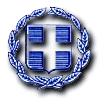 ΠΡΕΣΒΕΙΑ THΣ ΕΛΛΑΔOΣ ΣΤΟ ΒΟΥΚΟΥΡΕΣΤΙΓΡΑΦΕΙΟ ΟΙΚΟΝΟΜΙΚΩΝ & ΕΜΠΟΡΙΚΩΝ ΥΠΟΘΕΣΕΩΝ8 Νοεμβρίου 2022ΘΕΜΑ:Σημείωμα για τον ρουμανικό αγροδιατροφικό τομέα και τις πρόσφατες εξελίξεις σε αυτόν.Αξία σε εκατ. $20172018201920202021Εισαγωγές Γεωργικών Προϊόντων8,3879,0159,43310,20011,964Εξαγωγές Γεωργικών Προϊόντων7,2957,6558,0297,98211,288Εμπορικό Έλλειμμα-1,092-1,36-1,404-2,218-676Ο Δ/νωνΠαντελής ΓιαννούληςΣύμβουλος ΟΕΥ Α΄